                                                                    Person Specification - Primary Teacher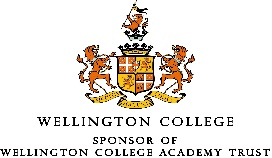 CategoryEssentialDesirableWhere IdentifiedApplicationCompleted application formFully supported in referencesWell-structured supporting statement that demonstrates how the person specification is metApplicationReferencesQualifications and TrainingHonours degreeTeacher training qualificationRelevant work, training or further development Additional professional courses relevant to EYFS or primary phase teachingQualifications in outdoor learning or sportsApplicationSuccessful ExperienceMaking the learning of young people challenging, enjoyable and real and achieving good resultsSeveral years teaching experience across EYFS or Primary PhaseSuccessful tutoring or mentoring of students 1:1 or in a small groupExperience of SATs, Phonic testing or EYFS BaselineExperience of working with service children and familiesApplicationReferencesSelection processExpertiseGood planning and differentiation skillsGood diagnostic and assessment for learning skillsExcellent communication skills; the ability to enthuse, inspire, influence and motivate othersAbility to work closely with Teaching Assistants and ensure effective deploymentExpertise in marking and feedback A clear understanding of the use of IT in enabling innovative and effective approaches to teaching and learningAbility to work effectively on own initiativeAbility to work successfully as part of a teamKnowledge of the new national curriculum and new initiatives  Ability to offer a subject area expertiseAbility to offer a range of enrichment or extra-curricular activitiesExpertise in supporting children with additional educational needsExcellent understanding of pupil safeguardingEvidence of being able to build and sustain effective working relationships with children, staff, outside agencies and parents Knowledge or experience of international primary curriculumCoaching and mentoring skillsApplicationReferencesSelection processPersonal AttributesA fundamental belief that every child mattersA fundamental belief that aspirations and achievement can be significantly altered An excellent health and attendance recordExcellent social media safeguarding practiceA flexible approach to people and situationsCreative, forward thinking and innovativeEnthusiastic and positiveResilient and tenaciousDiplomatic and discreetReliable under pressureHard workingCan demonstrate humour and warmth A commitment to personal development and lifelong learningApplicationReferencesSelection process